МБДОУ «Детский сад №8 «Белоснежка»Консультация для родителейМатериал подготовила Селиверстова Е.Б.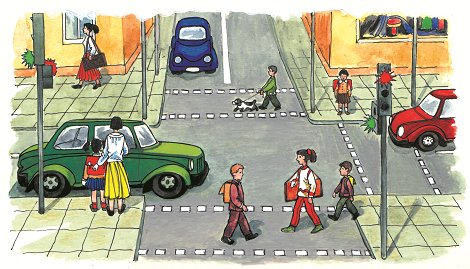 Мегион 2017Первостепенная задача всех родителей – обеспечить благополучие и безопасность своих детей. Еще задолго до появления малыша на свет родители практически наизусть зубрят различные правила, которые позволят им вырастить счастливых и здоровых людей. Но, к огромному сожалению, очень малое количество родителей вспоминают о необходимости научить ребенка самому главному правилу – правилу поведения на дорогах. А ведь от этого зачастую зависит не только здоровье, но и даже жизнь ребенка. Вовремя выученные правила дорожного движения для детей спасли не одну тысячу детских жизней.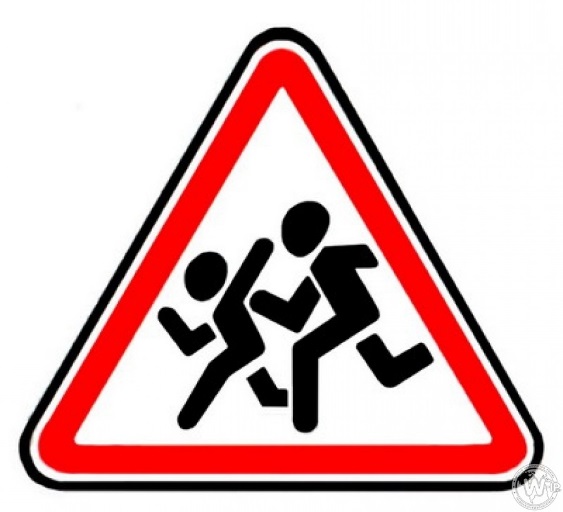 Однако никогда не поздно наверстать это упущение – и чем раньше вы это сделаете, тем меньше вероятность того, что ваш кроха пострадает на дороге. Время летит до безобразия быстро – вы и глазом моргнуть не успеете, как настанет то время, когда ваш ребенок начнет ходить в школу самостоятельно. И безопасность детей на дороге будет для вас как нельзя актуальна. Вот ребенок идет с мамой за ручку сначала в детский сад, на детскую площадку, или магазин, находящиеся через дорогу.Казалось бы, ребенок практически все время находится под непрестанным неусыпным контролем со стороны взрослых людей. Однако дети – самые непредсказуемые существа на планете, и зачастую предугадать, что они сделают в ту или иную секунду, просто невозможно. Ребенок может вырвать руку или убежать в тот момент, когда вы буквально на долю секунды ослабили свое внимание.По статистике, примерно половина всех несчастных случаев в дорожно-транспортных происшествиях с участием детей происходит именно во дворах жилых домов или на близлежащих дорогах. Сочетание «дети и дорога» – достаточно гремучая смесь и требует самого неусыпного контроля со стороны взрослых людей.Лучше рано, чем поздноЗадумайтесь об этом! Гораздо разумнее, чтобы к тому возрасту, когда ребенок сможет бегать, он уже знал азы безопасного поведения на дорогах. Мы не призываем вас заставлять малыша учить наизусть все правила дорожного движения, однако привить основные навыки правил безопасного поведения на дорогах под силу любому родителю. Причем начинать рассказывать детям о правилах дорожного движения необходимо как можно раньше, еще в то время, когда ребенок находится в коляске.И начинать обучение ребенка необходимо, прежде всего, с работы над собой. В то время, когда малыш путешествует на улице исключительно в коляске или на руках у родителей, именно они ответственные за соблюдение правил дорожного движения. Поверьте, детишки крайне наблюдательны и замечают вокруг себя в разы больше, чем взрослые люди, ведь их острота восприятия окружающего мира не притуплена никакими бытовыми и житейскими хлопотами, а природная любознательность и стремление познавать мир находятся на очень высоком уровне.И правильное поведение родителей на дороге обязательно отложится в сознании ребенка. И эти знания могут всплыть на поверхность сознания в самый неожиданный, но необходимый момент. И порой они могут даже спасти жизнь вашему малышу. Соблюдение правил дорожного движения в любой семье должно быть доведено до автоматизма, тогда и ребенок, что называется, с молоком матери впитает в себя дисциплинированное поведение на дорогах. Помните о том, что дорога является территорией повышенной опасности и не прощает халатного к себе отношения. Увы, далеко не все водители придерживаются принципа «осторожно, дети на дороге» даже около детских садов, не говоря уж об остальных участках дороги.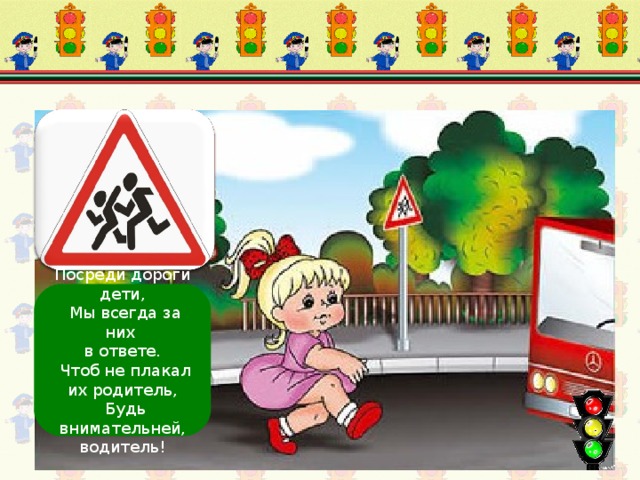 Топ – топ, топает малышКак уже говорилось, прежде всего, обучение должно происходить на личном примере. Сколько бы раз на дню вы не повторили ребенку о том, что переходить дорогу необходимо только по пешеходному переходу и только на зеленый свет светофора, ваши слова не принесут пользы в том случае, если вы сами, словно горный сайгак, скачете на красный сигнал светофора, да еще и в неположенном месте, держа при этом кроху за руку.Постарайтесь заинтересовать малыша правилами дорожного движения, превратив процесс обучения в увлекательную игру. Как правило, детишки всегда очень интересуются светофором – он привлекает их своими яркими сменяющимися цветами. Разумеется, ребенок обязательно поинтересуется у вас, для чего необходим светофор. Это его естественное любопытство станет прекрасным поводом рассказать ему о том, как правильно переходить дорогу, да заодно и цвета подучить.Обязательно регулярно, во время каждой прогулки, снова и снова закрепляйте полученные знания. Подойдя к пешеходному переходу, обязательно спросите малыша, можно ли вам сейчас перейти дорогу. Если кроха ответил неправильно, ни в коем случае не ругайте его, а в очередной раз спокойно повторите малышу информацию о том, какой цвет светофора что обозначает и что необходимо делать пешеходу. Все детки разные – будьте готовы повторить все еще не один десяток раз, прежде чем ребенок, наконец, твердо усвоит ваш урок.Если же ваш малыш ответил на вопрос правильно, не стоит скупиться на похвалу – хвалите ребенка, дайте ему понять, что его правильный ответ очень важен для вас. Но в то же самое время задайте ему еще пару вопросов о том, что необходимо делать в том случае, если горит другой свет светофора. Примерно по такой же схеме необходимо объяснить ребенку, что такое островок безопасности, его предназначение и правила пользования им.Будьте последовательны в своих требованиях и действиях, ни в коем случае не противоречьте сами себе – ваши слова никогда не должны расходиться с действиями, особенно на глазах ребенка. Очень часто на пешеходных переходах можно наблюдать достаточно печальную картину: ребенок из всех сил упирается и кричит, показывая родителям рукой на красный свет светофора, а родители, невзирая на возмущение своего чада, тянут его через дорогу, приговаривая что-то типа: «пошли быстренько, пока машин близко нет».Таким своим поведением вы не только путаете ребенка, в его осознании того, что дозволено, а что строго запрещено, но также способствуете формированию у него так называемых «двойных стандартов». Родители зачастую поступают подобным образом, совершенно не задумываясь о том, как его поведение будет воспринято детьми. И не стоит потом, когда ребенок вырастет, удивляться тому, что его слова практически всегда расходятся с делом. По большему счету ребенок ни в чем не виноват, а его поведение представляется ему единственно верным. А как же может быть иначе? Ведь папа с мамой поступали таким же образом.Дети видят дорогу по-другому!Для наших детей дорога зачастую выглядит совершенно не так, как для нас. Ниже описаны наиболее яркие особенности психологического восприятия движущегося автомобиля детьми младшего возраста.Детский глазомер.Дети, достигшие примерно трехлетнего возраста, уже вполне способны отличить стоящий на месте автомобиль от движущегося. Однако дать реальную оценку опасности движущегося в их сторону автомобиля ребенок не в силу из-за своих возрастных особенностей психики. Маленькие дети не могут реально оценивать ни дальность расстояния, на котором находится автомобиль, ни его примерную скорость движения. Ну а уж про то, что у любого автомобиля существует определенный тормозной путь, ребенок и подавно знать не может. В сознании практически любого малыша настоящий автомобиль ничем не отличается от игрушечного, который можно остановить немедленно.Избирательное детское внимание.Возрастные особенности детской психологии таковы, что внимание ребенка исключительно избирательное. Именно из-за этого маленький ребенок не способен концентрировать свое внимание сразу на нескольких объектах дольше, чем на две – три секунды. Потом ребенок выхватывает из общей картины только один объект, на котором и концентрирует все свое внимание. Как правило, ребенок обращает внимание на тот объект, который ему интересен именно в данный момент, например, на мячик, выкатившийся на проезжую часть. Ребенок приближающейся машины просто – напросто не заметит, и, к несчастью, может приключиться беда.Неадекватная оценка опасности.В силу своего возраста для ребенка все большое кажется очень страшным. Реакцию ребенка, прежде всего, вызывают габариты машины, а вот на его скорость кроха не обращает абсолютно никакого внимания. Медленно движущийся грузовик ребенок расценивает как намного большую опасность, чем мчащаяся на большой скорости легковая машина. Обязательно обратите внимание на эту особенность детской психики и постоянно обращайте внимание крохи на правильные критерии оценки опасности.Низкий рост крохи.Еще одним противником малыша на дороге является его маленький рост. С высоты своего роста ребенок зачастую просто физически не способен оценить реальную обстановку на дороге, особенно если на обочине около пешеходного перехода припаркованы автомобили. Дорога глазами детей выглядит совсем иначе. Да и водителю заметить столь юного пешехода сложнее, особенно если речь идет о грузовых машинах.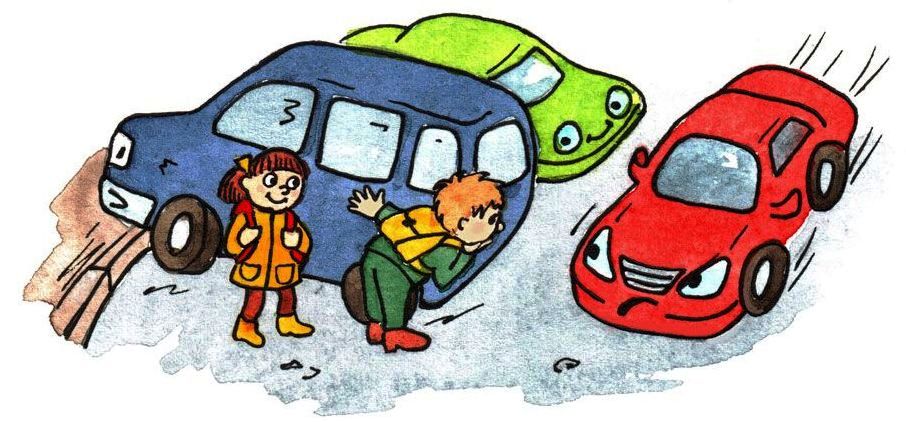 